COLORADO MOUNTED THUNDER ANNUAL MEMBERSHIP RENEWAL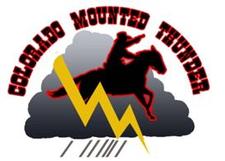 Mail applications to:CMT 		 			28001 CR 3Lamar, CO 81052Date: _________________Address: _________________________________________City: _____________________	State: ________________	Zip code: _______________Emergency Contact ____________________________________Phone ________________CO Mounted Thunder membership is Nov 1 of current year to Oct 31 of next year.	***Make checks payable to the CMTMust be a current member of CO Mounted Thunder and attend a minimum of half the hosted shoots in a given season to be eligible for yearend benefits.  All members will receive regular communications, reminder for upcoming shoots or clinics and you are entitled to vote at club meetings.NameCMSA#LevelDate of BirthEmail AddressMembership TypeAmount DueAmount PaidCO Mounted Thunder Individual Membership$25.00CO Mounted Thunder plus CMSA Individual Membership$70.00CO Mounted Thunder Family Membership$45.00CO Mounted Thunder plus CMSA Family Membership$100.00